VSTUPNÍ ČÁSTNázev moduluRozmnožování zeleniny a její předpěstováníKód modulu41-m-3/AK17Typ vzděláváníOdborné vzděláváníTyp modulu(odborný) teoreticko–praktickýVyužitelnost vzdělávacího moduluKategorie dosaženého vzděláníH (EQF úroveň 3)Skupiny oborů41 - Zemědělství a lesnictvíKomplexní úlohaProfesní kvalifikaceObory vzdělání - poznámky41-52-E/01 Zahradnické práce41-52-H/01 ZahradníkDélka modulu (počet hodin)32Poznámka k délce moduluPlatnost modulu od30. 04. 2020Platnost modulu doVstupní předpokladyŽák disponuje základními znalostmi a dovednostmi v oblasti zahradnických prací, které se týkají: pěstebního prostředí rostlin, zahradnických zemin, rozmnožování rostlin apod.JÁDRO MODULUCharakteristika moduluV průběhu modulu bude žák připraven na množení a předpěstování zeleniny.Modul spojuje teoretické znalosti (témata: výsev zeleniny, předpěstování sadby, ošetření výsevů a příprava zeleninové sadby k výsadbě) s praktickými dovednostmi, které žák získá při práci ve skleníku a na pozemku.Po ukončení modulu by měl žák zvládat rozmnožovat a předpěstovat zeleninu v zasklených plochách i na venkovním záhoně.Očekávané výsledky učeníNa konci tohoto modulu bude žák schopen provést:výsev zeleniny do truhlíku, pařeniště nebo na přímé stanovištěvýsev zeleniny na široko, do řádku, do dvojřádků, do špetek, do hnízd, pomocí výsevných páskůvýsev zeleniny ručně nebo pomocí ručního secího strojespeciální způsoby množení zelenin, např. roubování melounůošetřování výsevů zálivkou, stínováním, přepichováním či jednocením, otužováním apod.připravení sadby před výsadbouKompetence ve vazbě na NSKVazba na NSKHS 41-004-E Ruční práce v produkčním zahradnictví, resp. na kompetence Rozmnožování a předpěstování zeleninové sadby, květin a dřevin, Ošetřování rostlin včetně hnojeníHS 41-009-H Zelinář, resp. na kompetence Předpěstování zeleninové sadby, Ošetřování rostlin ručním nářadím, Výsadba a ošetřování zeleniny během vegetace ve venkovních podmínkách i krytých prostoráchObsah vzdělávání (rozpis učiva)Učivo / obsah výukyosivo a sadbagenerativní a vegetativní rozmnožování zelenin v krytých prostorách i v polních podmínkáchUčební činnosti žáků a strategie výukyVýukové strategie a učební činnosti žáků (postupy výuky)Při teoretickém vyučování je použit frontální a skupinový způsob výuky.V úvodu modulu je vhodné pomocí diskuse zopakovat znalosti ze základů zahradnické výroby (témata rozmnožování rostlin, výsevy apod.). Teoretické vyučování je vhodné doplnit vhodnými pomůckami, např. vzorky osiv zeleniny, vzorky substrátů, nářadí apod. Preferuje se názornost, praktické ukázky, schémata.V teoretickém vyučování žák:vyjmenuje přírodní podmínky, které ovlivňují pěstování zeleninyvysvětlí, kdy se zelenina vysévávyjmenuje způsoby výsevů ručně i strojověpopíše způsoby výsevu pro předpěstování sadbyvyjmenuje způsoby předpěstování sadby – uvede, které práce se dělají ručně a které strojověpopíše přepichování, balíčkování, hrnkování a ošetřování předpěstované sadbyPři praktické výuce je nutné zaměřit se prvořadě na kvalitu prováděných prací za jejího striktního dodržování.Žáci pracují samostatně nebo ve skupinách dle charakteru činností.V úvodu vyučující zopakuje nejvýznamnější teoretickou část učiva. Základní metodou je instruktáž, postupuje se od jednoduchých pracovních úkolů ke složitějším, úkoly se nejdříve provádí na cvičné, později na produktivní práci, výuka může být doplněna odbornými exkurzemi.V praktickém vyučování žák provede:výsev zeleniny do truhlíku, pařeniště nebo na přímé stanovištěvýsev zeleniny na široko, do řádku, do dvojřádků, do špetek, do hnízd, pomocí výsevných páskůvýsev zeleniny ručně nebo pomocí secího strojespeciální způsoby množení zelenin, např. roubování melounůošetřování výsevů zálivkou, stínováním, přepichováním či jednocením, otužováním apod.připravení sadby před výsadbouPro efektivně vedenou výuku je zapotřebí mít připraveno přiměřené množství materiálu a hlavně zahradnické nářadí v dostatečném počtu.Nejvhodnějším způsobem realizace modulu je forma cvičení, ve které je propojena teorie s praxí.Materiálně technické zabezpečeníPro teoretickou výuku bude k dispozici standardní učebna. Nezbytné pomůcky:názorné obrazové tabule, resp. trojrozměrné pomůcky, audiovizuální technikavzorky osivaPro praktickou výuku je vhodné zajistit dostatek nářadí, truhlíků, osiva.Zařazení do učebního plánu, ročníkModul je určen pro předmět zelinářství a odborný výcvik, resp. obor vzdělání 41-52-E/01 Zahradnické práce v rámci obsahového okruhu Základy ovocnictví a zelinářství, popř. je možné jej využít v oboru 41-52-H/01 Zahradník v rámci obsahového okruhu Pěstování ovoce, zeleniny a skleníkových květin; využití modulu je doporučené ve 2. ročníku studia. Hodinová dotace modulu je pro oba obory vzdělání totožná, tj. 32 hodin. Modul je zařazen do jarního období.VÝSTUPNÍ ČÁSTZpůsob ověřování dosažených výsledkůPředpokládané výsledky učení budou hodnoceny společně na základě zadaných úkolů.Hodnocení zahrnuje:průběžné formativní hodnocení, ve kterém je žákovi sdělováno, v čem jsou jeho slabiny, jak by je měl odstranit;klasifikaci;písemné a ústní zkoušení;samostatné práce žáků: pracovní listy, referáty;praktické zkoušení zvládnutí činností.Kritéria hodnoceníParametry pro hodnocení výsledků učeníosivo a výsevHodnocení: výborněŽák samostatně, věcně správně a jasně popíše přípravu osiva zeleniny a technologické postupy při výsevu.Hodnocení: chvalitebně Žák věcně správně popíše přípravu osiva zeleniny a technologické postupy při výsevu.Hodnocení: dobřeŽák s dílčí pomocí učitele uvede a věcně správně popíše přípravu osiva zeleniny a technologické postupy při výsevu.Hodnocení: dostatečněŽák uvede alespoň některé práce spojené s přípravou osiva zeleniny a technologickými postupy při výsevu, které za značné pomoci učitele vysvětlí a zdůvodní.generativní a vegetativní rozmnožování zelenin v krytých prostorách i v polních podmínkáchHodnocení: výborněŽák samostatně, věcně správně a jasně vysvětlí všechny způsoby množení u konkrétních druhů zeleniny. Bez chyb samostatně provede jednotlivé úkony.Hodnocení: chvalitebněŽák věcně správně a vysvětlí způsoby množení u konkrétních druhů zeleniny. Bez chyb samostatně provede jednotlivé úkony.Hodnocení: dobřeŽák s dílčí pomocí učitele uvede a věcně správně popíše jednotlivé druhy množení. S dílčí pomocí učitele provede jednotlivé úkony.Hodnocení: dostatečněŽák uvede alespoň některé způsoby množení, které za značné pomoci učitele vysvětlí a zdůvodní.ošetřování výsevůHodnocení: výborněŽák samostatně, věcně správně a jasně vysvětlí technologické postupy při přepichování a následném ošetřování výsevů. Bez chyb samostatně provede jednotlivé úkony.Hodnocení: chvalitebněŽák správně vysvětlí technologické postupy při přepichování a následném ošetřování výsevů. Bez chyb samostatně provede jednotlivé úkony.Hodnocení: dobřeŽák s dílčí pomocí učitele uvede a věcně správně popíše technologické postupy při přepichování a následném ošetřování výsevů. S dílčí pomocí učitele provede jednotlivé úkony.Hodnocení: dostatečněŽák uvede alespoň některé úkony související s přepichováním a následným ošetřováním výsevů, ty za značné pomoci učitele vysvětlí a zdůvodní.Hodnotí se kvalita a odbornost vykonávané práce, úroveň a schopnost kooperace, samostatnost, zručnost, pracovní tempo, schopnost nápravy chyb, dodržování BOZP, dodržování technologických postupů.Doporučená literaturaPOKORNÝ, J. Základy zahradnické výroby pro odborná učiliště. Praha: Septima, 2003. 120 s. ISBN: 80-7216-181-4.POKORNÝ, J. Zelinářství pro odborná učiliště. Praha: Septima, 2001. 64 s. ISBN: 80-7216-159-8.PoznámkyDélka modulu (počet hodin) bude stejným dílem rozdělena mezi teoretickou a praktickou výuku. Obsahové upřesněníOV RVP - Odborné vzdělávání ve vztahu k RVPMateriál vznikl v rámci projektu Modernizace odborného vzdělávání (MOV), který byl spolufinancován z Evropských strukturálních a investičních fondů a jehož realizaci zajišťoval Národní pedagogický institut České republiky. Autorem materiálu a všech jeho částí, není-li uvedeno jinak, je Jiřina Šafářová. Creative Commons CC BY SA 4.0 – Uveďte původ – Zachovejte licenci 4.0 Mezinárodní.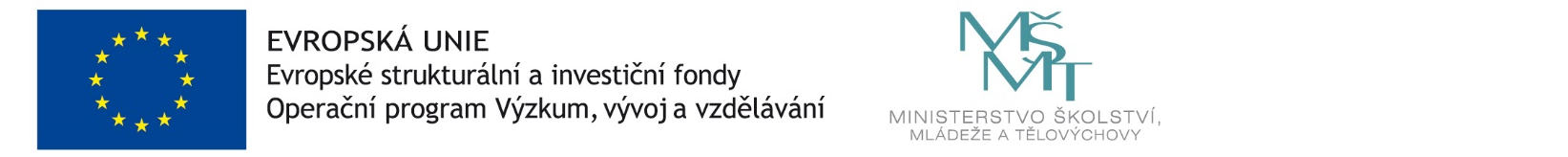 